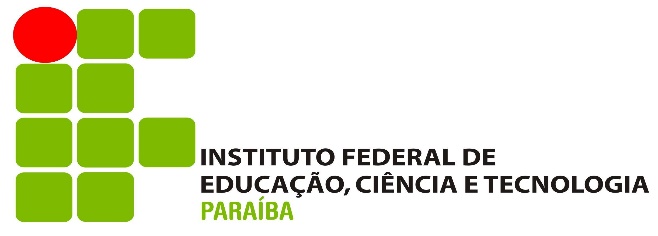 Anexo I - Ficha de Registro de Atividade de ExtensãoHavendo necessidade, acrescentar mais tabelas.Havendo necessidade, acrescentar linhas.Havendo necessidade, acrescentar linhas. Havendo necessidade, acrescentar linhas. Havendo necessidade, acrescentar linhas.Havendo necessidade, acrescentar linhas.Havendo necessidade, acrescentar linhas.Local, dia de mês de ano. NÚMERO DO REGISTRO NA ÁREA DE EXTENSÃO(preenchido pela Coordenação de Extensão do Campus/ Pró-Reitoria de Extensão)TIPO DE ATIVIDADETIPO DE ATIVIDADETIPO DE ATIVIDADETIPO DE ATIVIDADECURSOEVENTOPROJETOPRESTAÇÃO DE SERVIÇOPROGRAMAXPLANO DE TRABALHO/TAXA DE BANCADADADOS DA PROPOSTADADOS DA PROPOSTADADOS DA PROPOSTADADOS DA PROPOSTADADOS DA PROPOSTADADOS DA PROPOSTADADOS DA PROPOSTATítulo do Plano de Trabalho: Título do Plano de Trabalho: Título do Plano de Trabalho: Título do Plano de Trabalho: Título do Plano de Trabalho: Título do Plano de Trabalho: Título do Plano de Trabalho: LINHA DE AÇÃOLINHA DE AÇÃOLINHA DE AÇÃOLINHA DE AÇÃOLINHA DE AÇÃOLINHA DE AÇÃOLINHA DE AÇÃOECONOMIA DA CULTURAECONOMIA DA CULTURAECONOMIA DA CULTURAPATRIMÔNIO ARTÍSTICO CULTURALPATRIMÔNIO ARTÍSTICO CULTURALINTERCÂMBIO CULTURALINTERCÂMBIO CULTURALINTERCÂMBIO CULTURALEDUCOMUNICAÇÃOEDUCOMUNICAÇÃODATA DE INÍCIODATA DE INÍCIO         /           /2017DATA DE FINALDATA DE FINALDATA DE FINAL         /           /2018LOCAL DA REALIZAÇÃOLOCAL DA REALIZAÇÃOMUNICÍPIOMUNICÍPIOCOMUNIDADECOMUNIDADETÍTULO DO PLANO DE TRABALHOVÍNCULO DA ATIVIDADEVÍNCULO DA ATIVIDADEVÍNCULO DA ATIVIDADEVÍNCULO DA ATIVIDADEVÍNCULO DA ATIVIDADEVÍNCULO DA ATIVIDADEPROBEXCXPRORIZOMAPROEVEXCFONTE DOS RECURSOS:FONTE DOS RECURSOS:VALOR: OBJETIVOATIVIDADES VINCULADAS AO PLANO DE TRABALHO ATIVIDADES VINCULADAS AO PLANO DE TRABALHO TÍTULO:TIPO:TÍTULO:TIPO:TÍTULO:TIPO:PLANO DE TRABALHO VINCULADO AO NÚCLEOTÍTULO DO NÚCLEO:REALIZAÇÃO DA ATIVIDADEREALIZAÇÃO DA ATIVIDADEREALIZAÇÃO DA ATIVIDADEREALIZAÇÃO DA ATIVIDADEATIVIDADE INÉDITAATIVIDADE REALIZADA ANTERIORMENTE NO ANO DE: ___________ÁREA TEMÁTICAÁREA TEMÁTICAÁREA TEMÁTICAÁREA TEMÁTICAÁREA TEMÁTICA           ÁREA           ÁREACULTURACULTURACULTURASUBÁREA TEMÁTICASUBÁREA TEMÁTICASUBÁREA TEMÁTICASUBÁREA TEMÁTICASUBÁREA TEMÁTICAÁREA 1 – COMUNICAÇÃOÁREA 1 – COMUNICAÇÃOÁREA 5 – MEIO AMBIENTEÁREA 3 – DIREITOS HUMANOS E JUSTIÇAÁREA 3 – DIREITOS HUMANOS E JUSTIÇAÁREA 7 – TECNOLOGIA E PRODUÇÃOÁREA 4 – EDUCAÇÃOÁREA 4 – EDUCAÇÃOÁREA 8 - TRABALHOÁREA 9 - MULTIDISCIPLINARÁREA 9 - MULTIDISCIPLINARLINHA DE EXTENSÃO (escolher uma linha principal para fins de registro)LINHA DE EXTENSÃO (escolher uma linha principal para fins de registro)LINHA DE EXTENSÃO (escolher uma linha principal para fins de registro)NÚMEROLINHA:      10. DESCRIÇÃO DAS AÇÕES DE EXTENSÃO VINCULADAS AO PLANO DE TRABALHO      10. DESCRIÇÃO DAS AÇÕES DE EXTENSÃO VINCULADAS AO PLANO DE TRABALHO      10. DESCRIÇÃO DAS AÇÕES DE EXTENSÃO VINCULADAS AO PLANO DE TRABALHO      10. DESCRIÇÃO DAS AÇÕES DE EXTENSÃO VINCULADAS AO PLANO DE TRABALHOTÍTULO DA AÇÃO:TÍTULO DA AÇÃO:TÍTULO DA AÇÃO:TÍTULO DA AÇÃO:DATA DE INÍCIODATA PREVISTA PARA TÉRMINOLOCAL DE REALIZAÇÃOBENEFICIÁRIOS DIRETOSBENEFICIÁRIOS INDIRETOSDESCRIÇÃO DA POPULAÇÃO/COMUNIDADE ASSISTIDA EM SITUAÇÃO DE RISCO, QUANDO HOUVER:DESCRIÇÃO DA POPULAÇÃO/COMUNIDADE ASSISTIDA EM SITUAÇÃO DE RISCO, QUANDO HOUVER:DESCRIÇÃO DA POPULAÇÃO/COMUNIDADE ASSISTIDA EM SITUAÇÃO DE RISCO, QUANDO HOUVER:DESCRIÇÃO DA POPULAÇÃO/COMUNIDADE ASSISTIDA EM SITUAÇÃO DE RISCO, QUANDO HOUVER:TÍTULO DA AÇÃO:TÍTULO DA AÇÃO:TÍTULO DA AÇÃO:TÍTULO DA AÇÃO:DATA DE INÍCIODATA PREVISTA PARA TÉRMINOLOCAL DE REALIZAÇÃOBENEFICIÁRIOS DIRETOSBENEFICIÁRIOS INDIRETOSDESCRIÇÃO DA POPULAÇÃO/COMUNIDADE ASSISTIDA EM SITUAÇÃO DE RISCO, QUANDO HOUVER:DESCRIÇÃO DA POPULAÇÃO/COMUNIDADE ASSISTIDA EM SITUAÇÃO DE RISCO, QUANDO HOUVER:DESCRIÇÃO DA POPULAÇÃO/COMUNIDADE ASSISTIDA EM SITUAÇÃO DE RISCO, QUANDO HOUVER:DESCRIÇÃO DA POPULAÇÃO/COMUNIDADE ASSISTIDA EM SITUAÇÃO DE RISCO, QUANDO HOUVER:TÍTULO DA AÇÃO:TÍTULO DA AÇÃO:TÍTULO DA AÇÃO:TÍTULO DA AÇÃO:DATA DE INÍCIODATA PREVISTA PARA TÉRMINOLOCAL DE REALIZAÇÃOBENEFICIÁRIOS DIRETOSBENEFICIÁRIOS INDIRETOSDESCRIÇÃO DA POPULAÇÃO/COMUNIDADE ASSISTIDA EM SITUAÇÃO DE RISCO, QUANDO HOUVER:DESCRIÇÃO DA POPULAÇÃO/COMUNIDADE ASSISTIDA EM SITUAÇÃO DE RISCO, QUANDO HOUVER:DESCRIÇÃO DA POPULAÇÃO/COMUNIDADE ASSISTIDA EM SITUAÇÃO DE RISCO, QUANDO HOUVER:DESCRIÇÃO DA POPULAÇÃO/COMUNIDADE ASSISTIDA EM SITUAÇÃO DE RISCO, QUANDO HOUVER:      10. EQUIPE TÉCNICA DA ATIVIDADE      10. EQUIPE TÉCNICA DA ATIVIDADE      10. EQUIPE TÉCNICA DA ATIVIDADE      10. EQUIPE TÉCNICA DA ATIVIDADE      10. EQUIPE TÉCNICA DA ATIVIDADE      10. EQUIPE TÉCNICA DA ATIVIDADECOORDENADOR (A)COORDENADOR (A)COORDENADOR (A)COORDENADOR (A)COORDENADOR (A)COORDENADOR (A)NOME COMPLETONOME COMPLETODOCENTETÉCNICO-ADMINISTRATIVODISCENTE SETOR DE TRABALHO SETOR DE TRABALHO SETOR DE TRABALHO SETOR DE TRABALHO SETOR DE TRABALHO SETOR DE TRABALHO CURSOCURSOCURSOCURSOFONEFONEE-MAILE-MAILE-MAILE-MAILFONEFONEDOCENTES ENVOLVIDOS (EXCETO O COORDENADOR)DOCENTES ENVOLVIDOS (EXCETO O COORDENADOR)DOCENTES ENVOLVIDOS (EXCETO O COORDENADOR)DOCENTES ENVOLVIDOS (EXCETO O COORDENADOR)NºNOME COMPLETOE-MAILVOLUNTÁRIO?TÉCNICOS ADMINISTRATIVOS ENVOLVIDOS (exceto o coordenador)TÉCNICOS ADMINISTRATIVOS ENVOLVIDOS (exceto o coordenador)TÉCNICOS ADMINISTRATIVOS ENVOLVIDOS (exceto o coordenador)TÉCNICOS ADMINISTRATIVOS ENVOLVIDOS (exceto o coordenador)NºNOME COMPLETOE-MAILVOLUNTÁRIO?DISCENTES (exceto o coordenador)DISCENTES (exceto o coordenador)DISCENTES (exceto o coordenador)DISCENTES (exceto o coordenador)DISCENTES (exceto o coordenador)NºNºNOME COMPLETOE-MAILSITUAÇÃO DE VULNERABILIDADE OU DEMANDA SOCIAL REPRIMIDA?VOLUNTÁRIO?COLETIVO OU AGENTES CULTURAIS (PARCEIROS SOCIAIS)COLETIVO OU AGENTES CULTURAIS (PARCEIROS SOCIAIS)COLETIVO OU AGENTES CULTURAIS (PARCEIROS SOCIAIS)NOME NOME PÁGINA DA INTERNET (SE HOUVER)PÁGINA DA INTERNET (SE HOUVER)QUANTIDADE DE MEMBROSQUANTIDADE DE MEMBROSINTEGRANTESINTEGRANTESINTEGRANTES1NOME1TELEFONE (S)1E-MAIL1ÁREA DE ATUAÇÃO2NOME2TELEFONE (S)2E-MAIL2ÁREA DE ATUAÇÃO3NOME3TELEFONE (S)3E-MAIL3ÁREA DE ATUAÇÃOATIVIDADES DE EXTENSÃO DESENVOLVIDAS PELA EQUIPE NO NÚCLEOATIVIDADES DE EXTENSÃO DESENVOLVIDAS PELA EQUIPE NO NÚCLEOATIVIDADES DE EXTENSÃO DESENVOLVIDAS PELA EQUIPE NO NÚCLEOATIVIDADES DE EXTENSÃO DESENVOLVIDAS PELA EQUIPE NO NÚCLEOATIVIDADES DE EXTENSÃO DESENVOLVIDAS PELA EQUIPE NO NÚCLEOATIVIDADES DE EXTENSÃO DESENVOLVIDAS PELA EQUIPE NO NÚCLEONOME DO MEMBROTÍTULO DA ATIVIDADEN° DE REGISTROANOINSTITUIÇÃOVOLUNTÁRIO?ATIVIDADES DE EXTENSÃO VOLUNTÁRIAS DESENVOLVIDAS PELO COORDENADOR RESPONSÁVEL PELO PLANO DE TRABALHOATIVIDADES DE EXTENSÃO VOLUNTÁRIAS DESENVOLVIDAS PELO COORDENADOR RESPONSÁVEL PELO PLANO DE TRABALHOATIVIDADES DE EXTENSÃO VOLUNTÁRIAS DESENVOLVIDAS PELO COORDENADOR RESPONSÁVEL PELO PLANO DE TRABALHOATIVIDADES DE EXTENSÃO VOLUNTÁRIAS DESENVOLVIDAS PELO COORDENADOR RESPONSÁVEL PELO PLANO DE TRABALHOTÍTULO DA ATIVIDADEN° DE REGISTROANOINSTITUIÇÃO_________________________________AssinaturaCoordenador/Responsável pela Atividade _____________________________________AssinaturaCoordenador de Extensão do Campus_________________________________AssinaturaParceiro Social_____________________________________AssinaturaParceiro Social